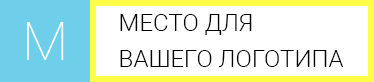 АКТ № 31/07-20(1) от 31 июля 2020
Общая стоимость выполненных работ, оказанных услуг: Восемьдесят тысяч рублей 00 копеек.Заказчик не имеет претензий по срокам, качеству и объему товаров и услуг.Исполнитель:Индивидуальный предприниматель Столыпин Пётр АркадьевичЗаказчик:ООО "Компания"№Наименование работ, услугКол-воЕд.ЦенаСумма1Услуги по договору №01/01-22 от 27.07.2020 по разработке сайта site.ru180000.0080000.00Итого к оплате:Итого к оплате:Итого к оплате:Итого к оплате:Итого к оплате:80000.00В том числе НДС:В том числе НДС:В том числе НДС:В том числе НДС:В том числе НДС:Без НДСИсполнитель:ИП Столыпин Пётр АркадьевичИП Столыпин Пётр АркадьевичИП Столыпин Пётр АркадьевичИП Столыпин Пётр АркадьевичЗаказчик:ООО "Компания"
ООО "Компания"
ООО "Компания"
ООО "Компания"
ООО "Компания"
ООО "Компания"
ИНН10101010101010101010КППИНН1010101011101010101110101010111010101011КПП101010001Адрес443000, г. Самара, ул. Московская 1443000, г. Самара, ул. Московская 1443000, г. Самара, ул. Московская 1443000, г. Самара, ул. Московская 1Адрес111000, г. Москва, ул. Московская, 2111000, г. Москва, ул. Московская, 2111000, г. Москва, ул. Московская, 2111000, г. Москва, ул. Московская, 2111000, г. Москва, ул. Московская, 2111000, г. Москва, ул. Московская, 2Р/с40000000000000000001400000000000000000014000000000000000000140000000000000000001Р/с407010101010101010104070101010101010101040701010101010101010407010101010101010104070101010101010101040701010101010101010К/с30101010101010101012301010101010101010123010101010101010101230101010101010101012К/с301010101010101010103010101010101010101030101010101010101010301010101010101010103010101010101010101030101010101010101010БанкФИЛИАЛ "НИЖЕГОРОДСКИЙ" АО "АЛЬФА-БАНК" г Нижний НовгородФИЛИАЛ "НИЖЕГОРОДСКИЙ" АО "АЛЬФА-БАНК" г Нижний НовгородФИЛИАЛ "НИЖЕГОРОДСКИЙ" АО "АЛЬФА-БАНК" г Нижний НовгородФИЛИАЛ "НИЖЕГОРОДСКИЙ" АО "АЛЬФА-БАНК" г Нижний НовгородБанкСбербанк РФ г. МоскваСбербанк РФ г. МоскваСбербанк РФ г. МоскваСбербанк РФ г. МоскваСбербанк РФ г. МоскваСбербанк РФ г. МоскваБИК000000001000000001000000001000000001БИК010101010010101010010101010010101010010101010010101010Телефон8 927-000-00-008 927-000-00-008 927-000-00-008 927-000-00-00Телефон8-495-000-00-008-495-000-00-008-495-000-00-008-495-000-00-008-495-000-00-008-495-000-00-00/Столыпин П.А.Столыпин П.А.Столыпин П.А.//Генеральный ДиректорИванов И.И.Генеральный ДиректорИванов И.И.Генеральный ДиректорИванов И.И.Генеральный ДиректорИванов И.И.М.П.расшифровка подписирасшифровка подписирасшифровка подписиМ.П.М.П.расшифровка подписирасшифровка подписирасшифровка подписи